Snowsports - stage 2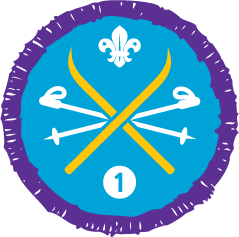 How to earn your badgeComplete Snowsports Stage 1Plus:Identify the equipment you require and know how to carry it safely.Climb and then ski or snowboard down a short run, or go on a short cross country ski.Show you can make wide and narrow turns.Show you can stop and wait safely on a run avoiding other users of the slope, or stop safely if doing cross county skiing.Know how to safely fall and get back up onto your feet.Choose 1 of the following options:Demonstrate how to safely use a drag lift or magic carpet for downhill skiing or snowboarding.Demonstrate your ability to identify a suitable cross country skiing route.I confirm that................................................................has met the above stated requirements for the Snowsports Stage 1 Badge Signed.......................................................................... Date ......./......../........... Print Name........................................................................................... Place at which the assessment took place.............................................................................. Please hand back to one of your Beaver/Cub/Scout Group Leaders. 